                                                      MAR THOMA RESIDENTIAL SCHOOL-THIRUVALLA CLASS: VII                                           FIRST ASSESSMENT EXAMINATION 2020-21BIOLOGYMARKS: 20 										          TIME: 30 MINI NAME THE KIND OF TISSUE THAT							[2]Covers the surface of the body and forms the lining of various body cavities and internal organs.Provides a passage for the downward and upward movement of food.II WRITE TRUE OR FALSE								[2]Cells are elongated and thick at the corners in parenchyma tissue.The cambium gives rise to new xylem ring every year.III FILL IN THE BLANKS									[2]The bone cells are embedded in a hard matrix of …………. and ………..salts.……………tissue contains cells filled with fat globules.…………..is the structural and functional unit of life.IV DEFINE THE FOLLOWING TERMS							[2]OrganTissuesV WRITE A SIGNIFICANT DIFFERENCE BETWEEN						[2]Tendon and LigamentXylem and PhloemVI GIVEN BELOW IS A DIAGRAM OF A MUSCULAR TISSUE				[4]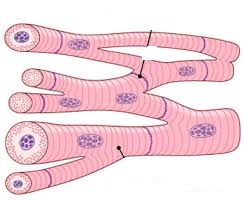 Identify it.Give the exact location of it.Write any two features of this muscular tissue.VII ANSWER THE FOLLOWING QUESTIONS						[2x3]		Write three features of meristematic tissues.					Draw the diagram of a neuron and label any three parts.